Bexley Wrestling Important DatesOpen mats start Monday, April 1st, 2019 @ 6 pm and will continue every MondayTournament Of Champions, April 27th, 2019, https://ohiotofc.com/ Mulch Sale, 8 am to 12 pm, April 27th, 2019 (same day as prom)New Albany Duals, May 11th, 2019, contact Coach Bragg 614-915-6007/chris.bragg@bexleyschools.orgBexley Wrestling Camp, M-F, June 3rd-7th, 10th-14th 430 pm-630 pm, Bexley Summer Open on June 15th2019-2020 season starts November 15th (see calendar on www.bexley wrestling.com for practice/meet dates and please plan vacation around them) Open Mats and Weight LiftingWeight Lifting @ Bexley Weight Room everyday after school. You can lift with football, another sport or on your own with the strength coach, but you need to be in the weight room!Go to as many open mats as possible. Generally, once a week for an hour or so works best!There will be Spring, Summer and Fall Competition Nights throughout Central Ohio. These will be announced on our twitter handle and fb page.CampsWe suggest at least one camp a year. There are three camps listed below which are fairly well known in Ohio. Each one of these camps has multiple sessions to attend so if one week or weekend does not work out, there is usually other sessions you can make work. Feel free to look at others as most colleges with wrestling programs hold a few every year.Jeff Jordan’s State Champ Spring Weekend Campshttp://www.jordantrained.com/index.php Ohio State Wrestling Campshttp://www.ohiostatebuckeyes.com/camps/m-wrestl-camp2.htmlRandy’s Attack Systemhttp://www.randyswrestlingsite.com/index.htmlJROB Wrestling Campshttps://jrobinsoncamps.com/ Open TournamentsWe suggest you go to as many as possible, at least one a month. These are the main sites which show the open tournaments in the off season in Ohio. If you plan to go to another state for a few weeks and would like to participate, there are open tournaments in most every state. Ask one of the coaches to help you find one if you are having trouble. http://ohiotournaments.com/ http://www.ohiowrestler.com/OW_14_Youth_Tourney.htmhttps://register.ohioathletics.com/tournamentsImportant Wrestling WebsitesOHSAA Wrestlinghttps://ohsaa.org/sports/wrestlingOhio Chatterhttp://www.ohiochatter.com/forum/forumdisplay.php?10-WrestlingOhio Tournamentshttp://ohiotournaments.com/Ohio Wrestlerhttp://www.ohiowrestler.com/OW_14_Youth_Tourney.htm Ohio Athletic Committeehttps://register.ohioathletics.com/tournamentsBaumspagehttp://www.baumspage.com/wr/JJHUDDLEhttp://www.jjhuddle.com/wrestlingYappihttp://www.yappi.com/forums/forumdisplay.php?f=19Jake's Wrestlinghttp://www.jakeswrestling.com/default.htm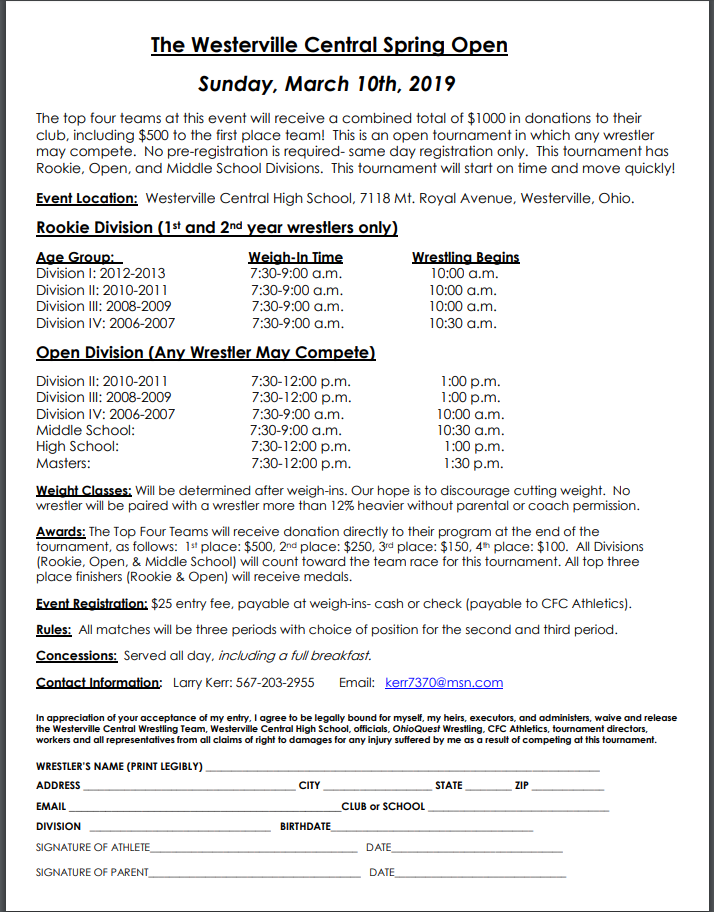 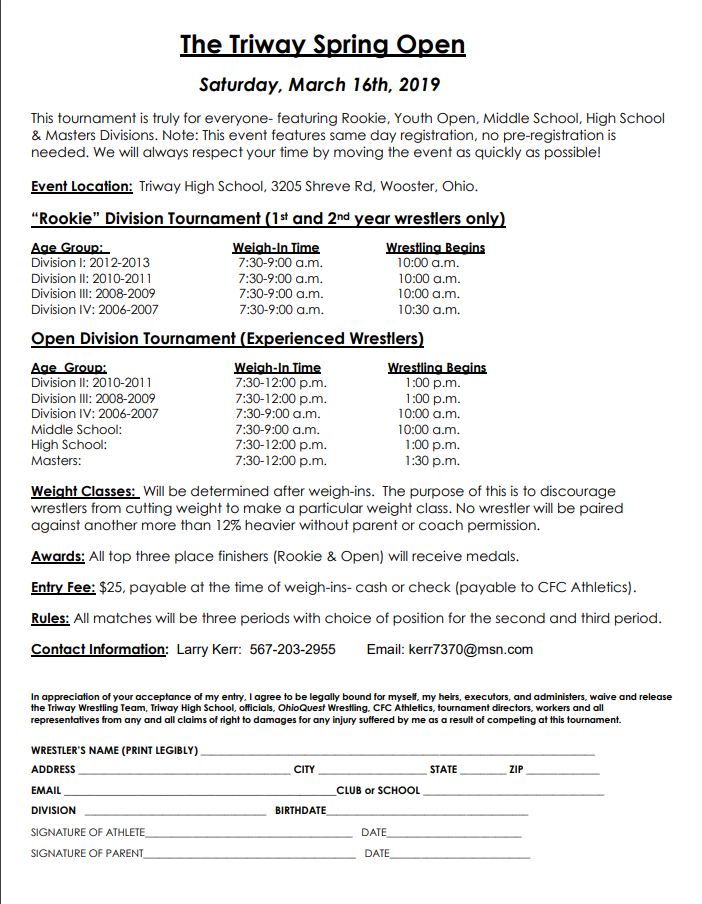 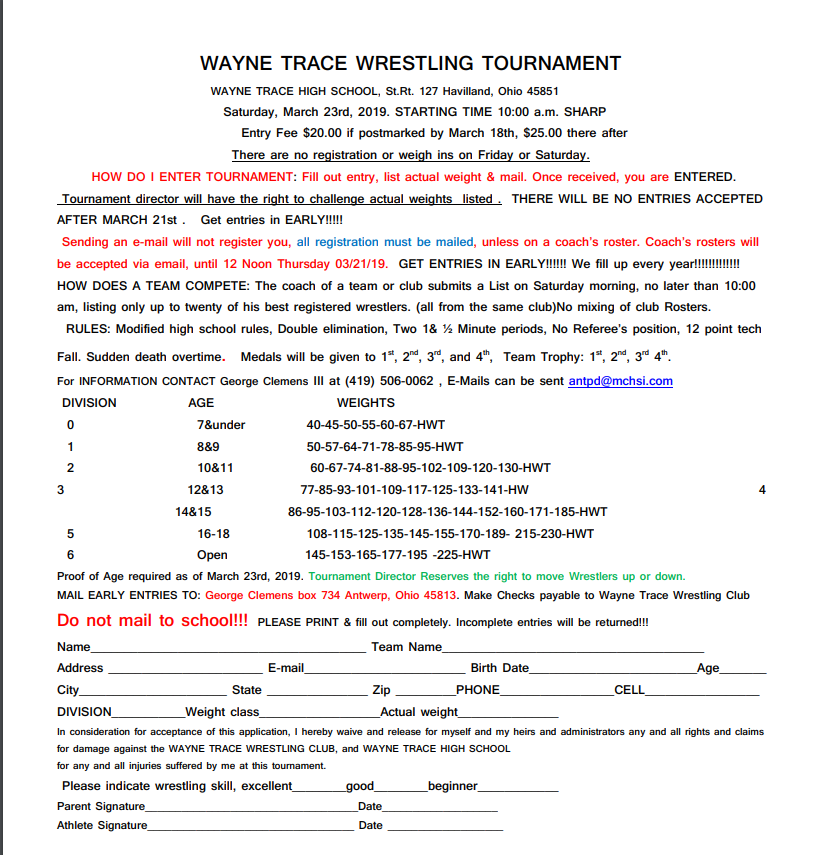 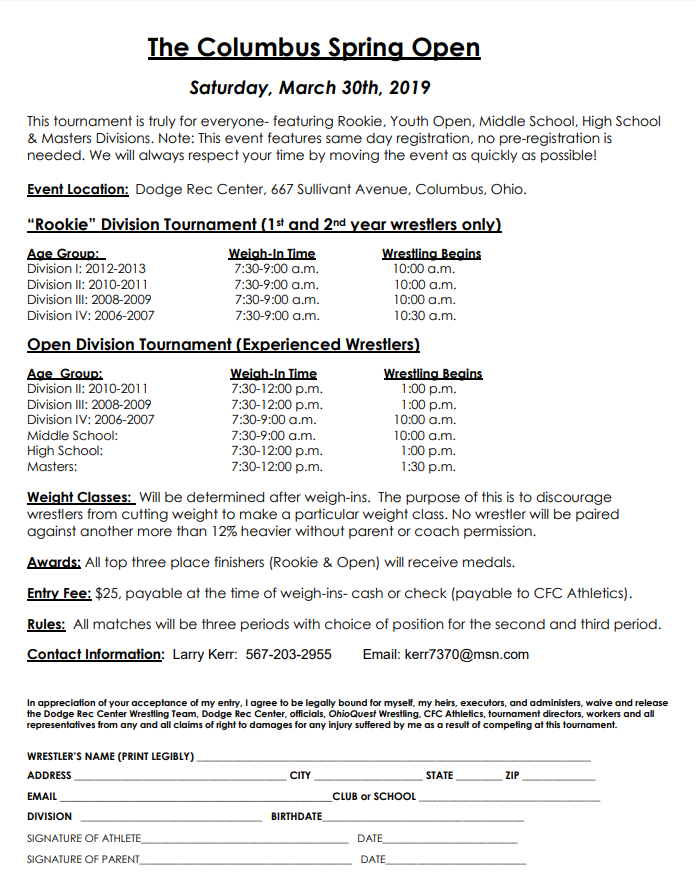 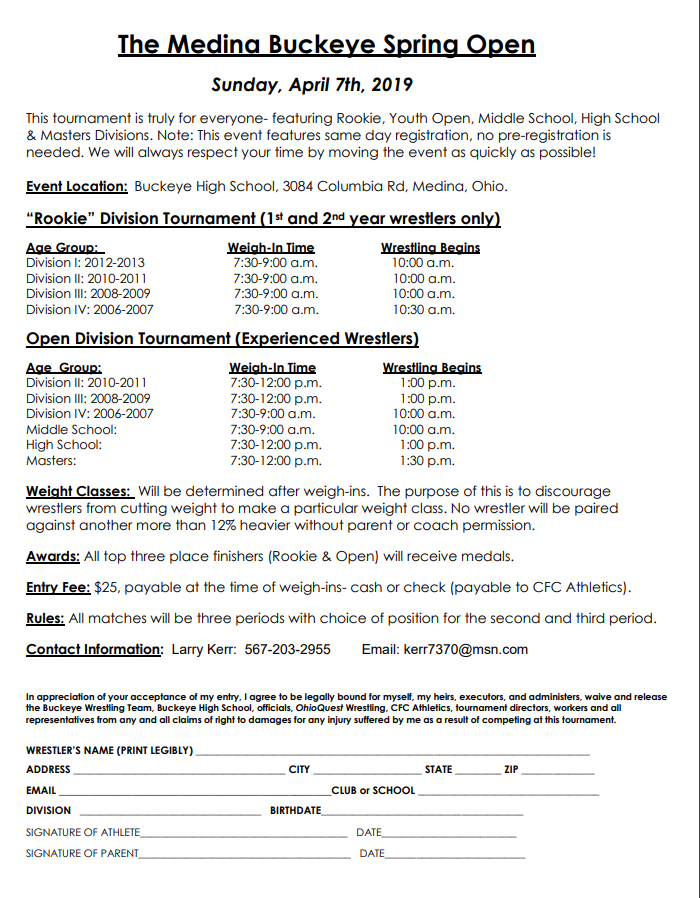 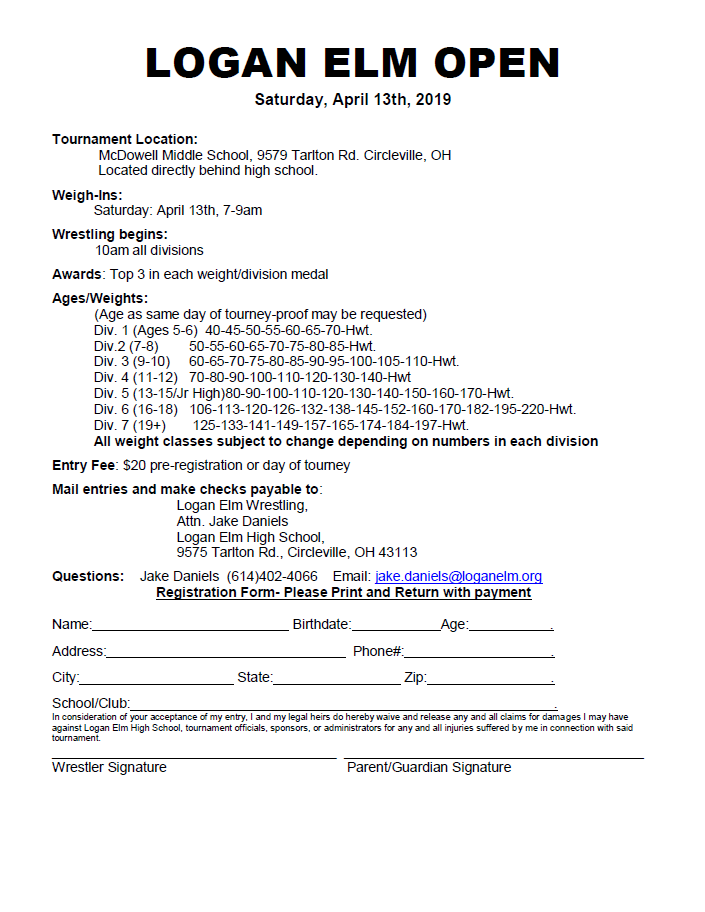 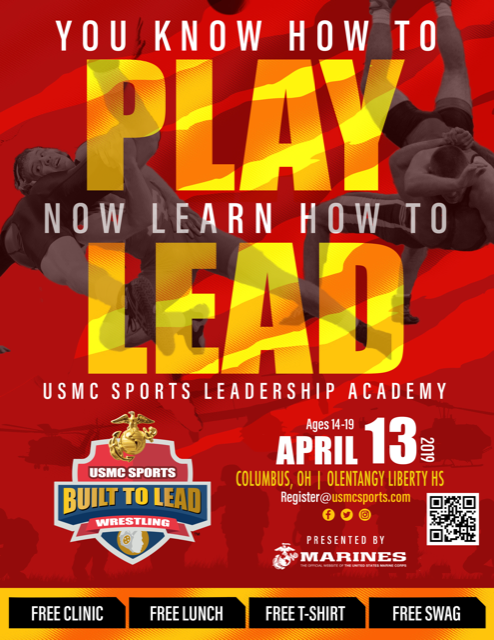 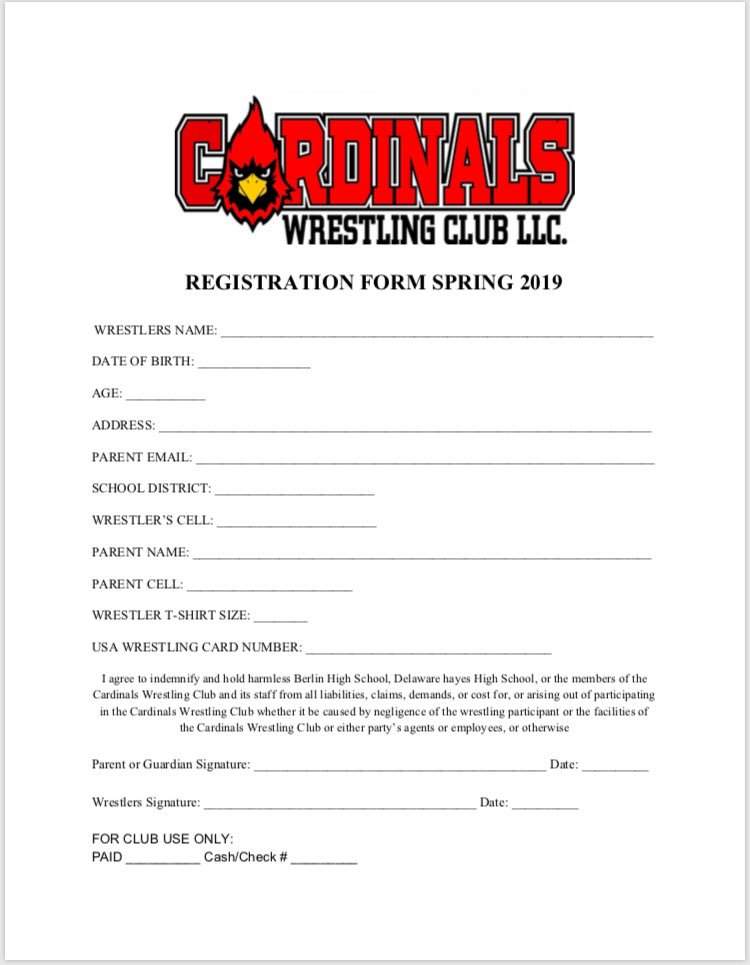 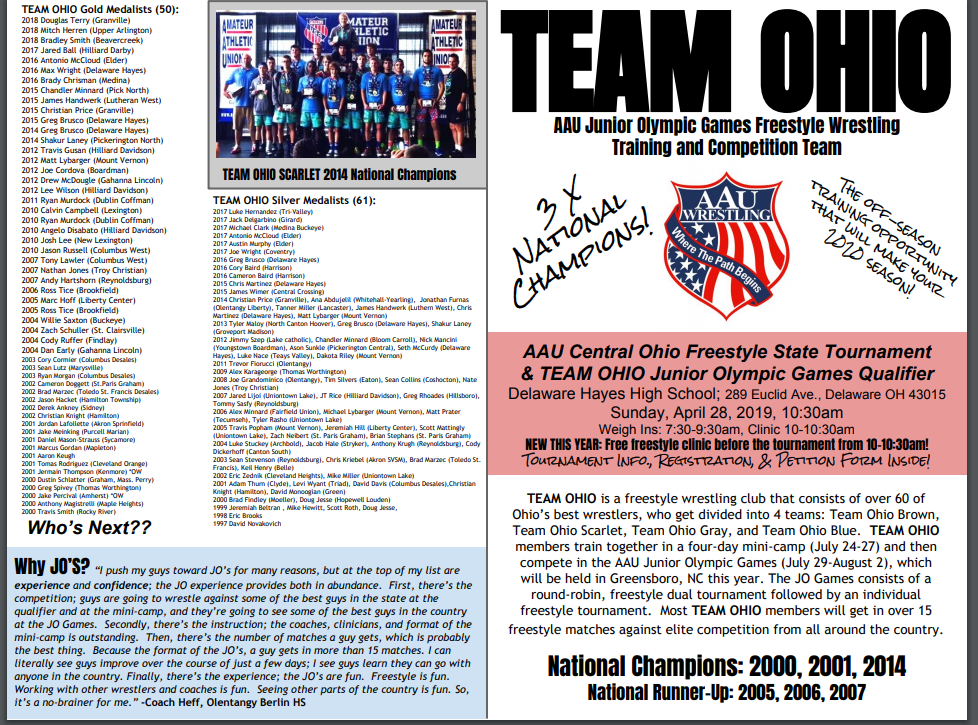 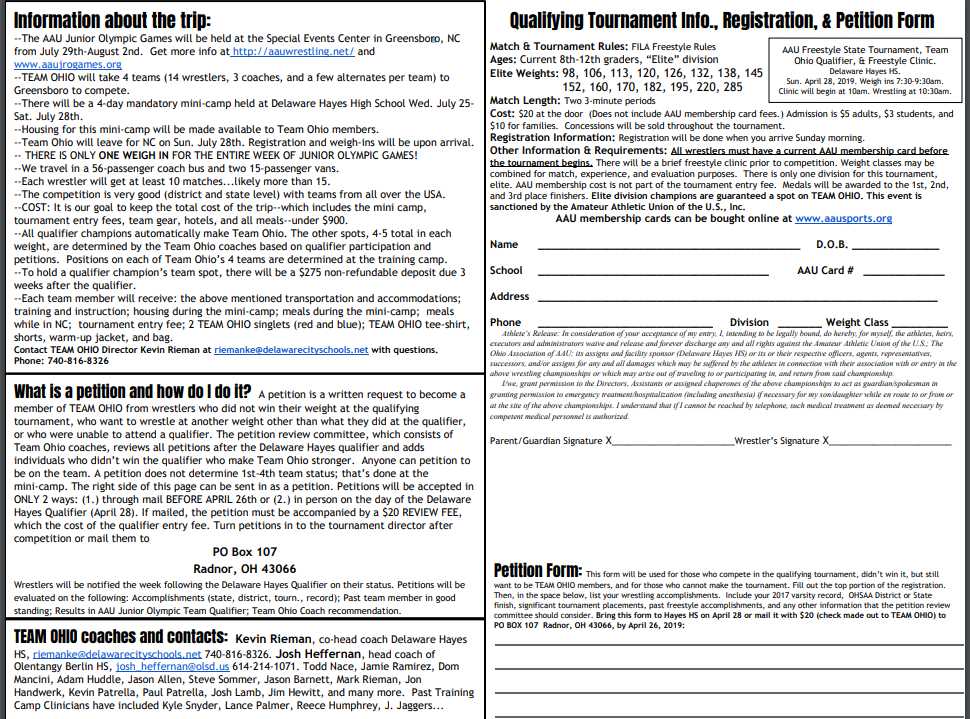 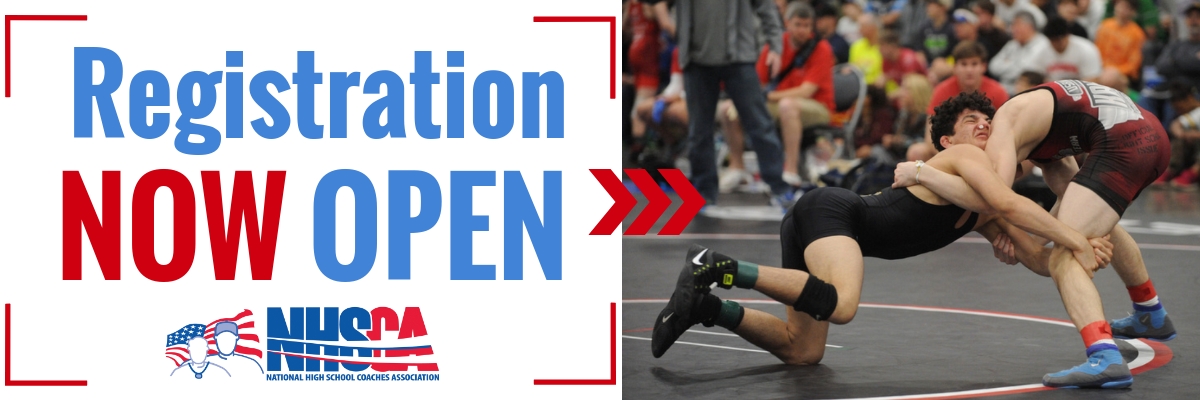 Registration for the 30th Annual High School Nationals Has Officially Opened!Register Early to Save on Your Entry Fee! Date: March 29-31, 2019Location: Virginia Beach Convention CenterEntry Fee: $55 Before March 1st | $60 After March 1stWeigh-Ins: March 28th, 2019 | Early Weigh-Ins 2-4pm | Regular Weigh-Ins 6-8pmLast year, the 29th Annual High School Nationals was the largest wresting tournament in the country featuring 4,430 Athletes, 960 State Champions, and 1,955 State Place Winners. Over 75% of the 2018 NCAA All-Americans competed at High School Nationals.This year we are excited to host the Inaugural Girls Division at High School Nationals. Girls in grades 9-12 from around the country will compete to be All-Americans and National Champions.This is an open event! There are no qualifications for you to compete. How To Register:Follow the Registration Link BelowSelect Your Division (Freshman, Sophomore, Junior, Senior, Middle School, or Girls)Read Through the Event InfoClick on Your Division Registration Link located at the top of the event page.*IMPORTANT: In order to weigh-in early, March 28nd between 2-4pm, you must purchase the “Early Weigh-In” on the last page of the registration process.REGISTER HERE We are excited to have you compete at the “NCAA’s of High School Wrestling”. The NHSCA takes great pride in running a first-class event.  For further information or event questions:TOURNAMENT NAMELOCATIONDATEOrganization  AGE RANGEENTRY FORMThe Fairland Dragon OpenFairland, OhioSaturday, March 2ndNONE4-18DownloadThe Canfield Spring OpenCanfield, OhioSunday, March 3rdOHIOQUESTOpen, Rookie, MS, HS  & MastersDownloadThe Wooster Spring OpenWooster, OhioSunday, March 3rdOHIOQUESTOpen, Rookie, MS, HS  & MastersDownloadThe Bay Village Battle for the BeltBay Village, OhioSunday, March 3rdOHIOQUESTOpen, Rookie, MS, HS  & MastersDownloadThe Ontario Warrior Battle for the BeltOntario, OhioSunday, March 10thOHIOQUESTOpen, Rookie, MS, HS  & MastersDownloadThe Westerville Central Spring OpenWesterville, OhioSunday, March 10thOHIOQUESTOpen, Rookie, MS, HS  & MastersDownloadThe Rootstown Rover Rumble Spring OpenRootstown, OhioSunday, March 10thOHIOQUESTOpen, Rookie, MS, HS  & MastersDownloadThe Triway Spring OpenWooster, OhioSaturday, March 16thOHIOQUESTOpen, Rookie, MS, HS  & MastersDownloadThe Liberty Center Spring OpenLiberty Center, OhioSaturday, March 16thNONE5-18DownloadThe Cory Washburn Memorial TournamentUpper Sandusky, OHSaturday, March 16thNONE5-16DownloadThe Monroeville Spring OpenMonroeville, OHSaturday, March 16thNoneAll AgesDownloadThe 30th Annual Boardman OpenBoardman, OhioSunday, March 17thOHIOQUESTOpen, Rookie, MS, HS  & MastersDownloadThe Wayne Trace Wrestling TournamentHaviland, OhioSaturday, March 23rdNone5-18DownloadThe Dodge Spring OpenColumbus, OhioSaturday, March 30thOHIOQUESTOpen, Rookie, MS, HS  & MastersDownloadThe Ellwood City Spring OpenEllwood City, PASaturday, March 30thOHIOQUESTOpen, Rookie, MS, HS  & MastersDownloadThe 11th Annual Archer OpenAntwerp, OhioSaturday, March 30thNONEAll AgesDownloadThe Canton Spring OpenCanton, OhioSunday, March 31stOHIOQUESTOpen, Rookie, MS, HS  & MastersDownloadTinora Spring OpenDefiance, OhioSaturday, April 6thNONEAll AgesDownloadThe Medina Buckeye Spring OpenMedina, OhioSunday, April 7thOHIOQUESTOpen, Rookie, MS, HS  & MastersDownload The Logan Elm Open Circleville, Ohio Saturday, April 13thOHIOQUEST ALL AGES DownloadEmail: ChampionshipEvents@NHSCA.com Phone: (610) 923-0900Website: www.NHSCA.com